Home learning during school closure or self-isolation Y1 & Yr2 Squirrels 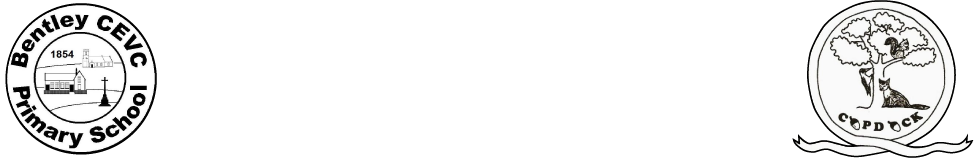 Week Beg: 13.07.20 Summer SafetyPE Links:PE with Joe Wicks every morning at 9am - www.youtube.com/channel/UCAxW1XT0iEJo0TYlRfn6rYQ 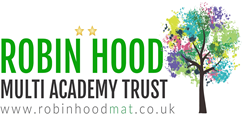 Go Noodle, lots of fun dance resources - https://www.gonoodle.com/ Youth Sport Trust have a range of resources to keep you active that you can access for free: Activity cards - www.youthsporttrust.org/pe-home-learning Active breaks - www.youthsporttrust.org/active-breaks 60 second challenge physical activity cards - www.youthsporttrust.org/60-second-physical-activity-challenges Cosmic Yoga - www.cosmickids.com/category/watch/ and use your print out of yoga moves.Create a circuit in your garden.Collective Worship links:https://www.thenational.academy/assembly   https://www.cofeguildford.org.uk/education/christian-distinctiveness/collective-worship/covid-19-resourcesOpen the Book video of The Marvellous Picnic – Don and Sandra reading the story, Carolyn’s prayer.Open the Book video of The Tale of Two Houses – Julia introduces the story, Don and Sandra read the story, Julia reflects on the story, Sandra ends with a prayer.MondayTuesdayWednesdayThursdayFridayMathsYear 1 - Revision of ordering numbers to 100Year2-showing numbers up to 100 in different waysYear 1 and Year 2- watch this clip about symmetry and then draw a symmetrical picture.Here is an open ended mathematical challenge for Year 1 and Year 2.  Lady bird box – thinking mathematicallyHere is an open ended mathematical challenge for Year 1 and Year 2 Game Nim 7-thinking mathematicallyHere is an open ended mathematical challenge for Year 1 and Year 2Eightness of eightWritingToday, we are going to pretend. You are going to Australia! Click on the link and then write a list of all the items you will need to pack in your suitcase. Click hereYear1-use your phonic skills and phase 5 graphemes to segment the words.Year 2- use commas in a list and remember ‘and’ at the end.Write a post card to a friend about your holiday in Australia.  You could include what you saw, information about the weather, where you went. Watch the clip again from yesterday.Watch Andy’s wildlife adventures in Australia.  Choose an animal that lives in Australia and write an information text about it.Year1-check your sentences make sense and have capital letters and full stops. Include adjectives.Year 2- check capital letters and full stops. Use expanded noun phrases and subordinating conjunctions: because, when, if, that. Year 1-write 5 questions you would like to ask somebody who lives in Australia.Year 2 – write 3 questions that you would like to ask somebody who lives in Australia. Then write 3 statements about Australia and 3 exclamations.Remember question marks!Year 1 & Year 2-Plan and make a tourist guide to Australia (on paper, or using audio / video). Think carefully about what words you would use to describe. Watch the link againReadingListen to Tiddalik The Frog an Aboriginal 'Dreamtime' story from Australia.Continue to listen to Tiddalik The Frog an Aboriginal 'Dreamtime' story from Australia and the music.Read a book from the next colour band up to which you have been reading.Oxford Owl Login = WSR12 password = bcps Read a book from the next colour band up to which you have been readingOxford Owl Login = WSR12 password = bcps Read a book from the next colour band up to which you have been readingOxford Owl Login = WSR12 password = bcps Spellings/phonicsYear 1 & 2-common exception wordsYear 1 & 2-common exception wordsYear 1 & 2-common exception wordsYear 1 & 2-common exception wordsYear 1 & 2-common exception wordsTopicToday, we are going to learn about staying safe near the sea. Watch the following links and then create a poster to help other children stay safe when they visit the seaside.Barnaby Bear goes to the seasideCbeebies sun safetyWatch George the Sun Safe Superstar animation by clicking the link below.  Then ask you grown-ups to draw a grid for you to make a sun safety words search. You could include: sun, hat safe, burn, cream, skin and danger.George the Sun Safe SuperstarGeorge the Sun Safe Superstar is going to the beach with his friend Alice. It’s a lovely sunny day, they are both dressed for summer, but George is being sun safe and Alice is not. Can you draw a picture of them at the beach to show George being sun safe and how Alice may not be sun safe.  You might draw Alice without a hat or wearing a top with her shoulders showing. Not using sun cream or not sitting under an umbrella.Animal Instinct – All creatures that live in hot sunny environments have different natural defences and habitats that help protect them from the sun.  Can you research the answers to the following questions;1. How are meerkats adapted to bright sunlight? Clue-circles.2.How do elephants protect their skin from the sun? Clue-dirt.3.How does a tortoise protect its head from the sun? clue-shell.4. What do dogs and cats have to protect their skin? Clue-softNow design your own animal that is adapted to survive in a hot habitat. Think about what features it will need.PHSE – Preparing for learning in September and a new teacher.We would like you to complete a 1 page profile about yourself which will help you and your teacher.  It is a simple summary of what is important to you and how you want to be supported. On your profile you can record what people like about you. Your favourite interests, how you'd like people to help you, if and when you need help and supportPlease complete these as summer holiday homework and bring them to school on your first day.  We will use these to create a final profile for your new learning journey.Click on this link for ideas